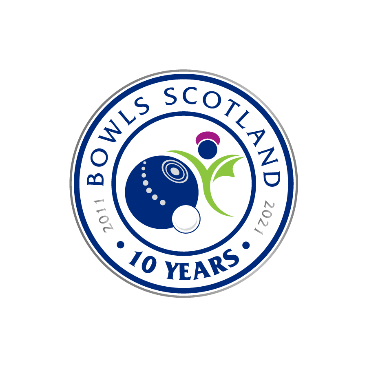 Please return this application request to safeguarding@bowlsscotland.com PVG ONLINE APPLICATION REQUEST FORM                                 Club Name:    __________________________________Wellbeing Protection Officer Signature: _____________________________            Signature Date: ____________________________________  Title Applicants NameTitle Applicants NameTitle Applicants NameTitle Applicants NameDOBApplicants Email AddressApplicants Current Home AddressSRJ – App to JoinSRU  - Update         ExSR –  Exist mem Position Applied ForEmployerRegulated Work Group(s) Children, Adults, BothWill the Work Be Carried Out at The Home Of The Applicant Y/NVolunteer Y/NID VerificationID VerificationID VerificationID VerificationTitleFirstnameMiddlenameSurnameDOBApplicants Email AddressApplicants Current Home AddressSRJ – App to JoinSRU  - Update         ExSR –  Exist mem Position Applied ForEmployerRegulated Work Group(s) Children, Adults, BothWill the Work Be Carried Out at The Home Of The Applicant Y/NVolunteer Y/NPassportDriving License(with photp)Birth CertficateOther eg Bank Statemnt, Utility BillI declare that the disclosure record is requested for the purpose of enabling or assisting me (or any other person for whom I act) to consider the applicant’s suitability to do, or to be offered or supplied for, the type(s) of regulated work specified in the application. I understand the following:Bowls Scotland/Disclosure Scotland will use the information I have given to check and process the application. It will also use it for the purpose of the Scheme, for the prevention or detection of crime and for other related purposes.Disclosure Scotland may pass the information it holds about me to other Government departments or organisations, the police and other law enforcement agencies for the purpose of the Scheme, of the prevention and detection of crime, of the apprehension and prosecution of offenders and other related purposes.I confirm that the information I have supplied is complete and correct. I understand that to knowingly make a false statement in this application is a criminal offence. I will give any additional information that may be required to verify the information given and will immediately notify any changes to this information.